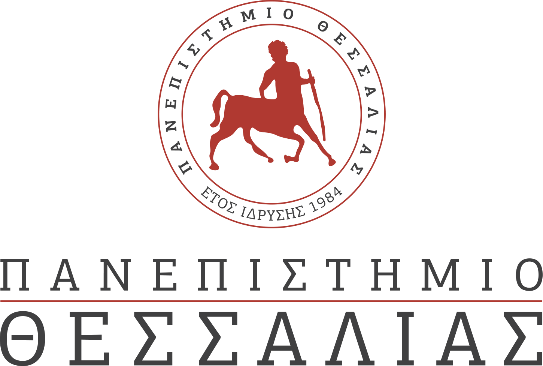 ΔΕΛΤΙΟ ΤΥΠΟΥ"CEO for one month" - Καλές πρακτικές σύνταξης βιογραφικού σημειώματος και προετοιμασία συνέντευξηςΤο Γραφείο Διασύνδεσης του Πανεπιστημίου Θεσσαλίας σας προσκαλεί σε online career event που διοργανώνει σε συνεργασία με την Adecco εταιρεία παροχής υπηρεσιών ανθρώπινου δυναμικού στους τομείς εύρεσης και επιλογής προσωπικού και προσωρινής απασχόλησης. "CEO for 1 month"- Καλές πρακτικές σύνταξης βιογραφικού σημειώματος και προετοιμασία συνέντευξης" #SaveTheDateΤετάρτη, 6 Απριλίου 2022 και ώρα 12:00#join_the_meetinghttps://teams.microsoft.com/l/meetup-join/19%3ameeting_NzRiMzAwNTUtNzNhZC00OGIwLWFkZWItNGU5YjEzZTY5OWU2%40thread.v2/0?context=%7b%22Tid%22%3a%223180bf70-17cc-44f6-90a4-5c9476625295%22%2c%22Oid%22%3a%226ce5d3fd-0f4c-47b2-8fee-6b9ac74ce446%22%7dΟι ενδιαφερόμενοι φοιτητές και απόφοιτοι μπορούν να εκδηλώσουν το ενδιαφέρον συμμετοχής τους στο παρόν mail ή να συνδεθούν απευθείας στην εκδήλωσή μας. Όσοι έχετε ερωτήματα, αλλά δεν θα μπορέσετε να μας παρακολουθήσετε για κάποιο λόγο, μπορείτε να μας τα αποστείλετε στο career@uth.gr, ώστε να τα θέσουμε στην συζήτηση. Σας ενημερώνουμε ότι η εκδήλωση θα καταγραφεί για λόγους αρχείου του Γραφείου Διασύνδεσης και θα αναρτηθεί στο κανάλι μας στο Youtube. Γραφείο Διασύνδεσης Πανεπιστημίου Θεσσαλίας τηλ: 242106347, 242106379